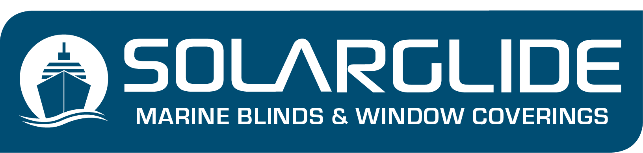 NOTES:Header Styles: Choose from 1. Pencil Pleat 2. Double Pinch Pleat 3. Triple Pinch Pleat 4. WaveFullness %: The greater the amount of material, the more depth and luxury created.Our recommended Fullness for standard ship windows is 200% fullness. For maximum luxury we would recommend 300% fullness We would not recommend a fullness under 150% as aesthetically it won’t look great on the window. Fabric Choice: If a material and fabric supplier has been specified by yourself or a designer, add this to the table above. Solarglide will be able to source this fabric on your behalf from our network of fabric suppliers. If you are unsure of the fabric that you would like, please refer to the colour section on the curtain’s product page via the website www.solarglide.com . If there is nothing on there that fits with your requirements, contact our team and we will create a mood board based on your desired texture, colour, pattern, or thickness.Sheer Curtain Tracks and fixtures:Solarglide offer a multitude of tracks, which are cut to size and assembled so they can be fixed straight into position when onboard.  Our range includes standard, bracket-less, curved, large length, and double tracksThe term ‘track’ refers to the curtain track (also known as the headrail or sheer curtain rail)Solarglide tracks are supplied with a powder coated white finish as standard. Alternative track colours are available upon requestBacking Lining:Due to their transparent properties, sheers don’t tend to have a backing liningFittings and Fixtures:Solarglide supply tracks, brackets, hooks, tie off hooks, tie backs and screws. ItemLocation/ Window RefQtyTrack Width Sheer Height *TOP OF SHEER TRACK TO FLOORSingle or split pairFullness %Header StyleFabric ChoiceName / code or supplierFabric ColourTie Backs Y/NTrack Y/NTrack Fittings Y/N1mmmm2mmmm3mmmm4mmmm5mmmm6mmmm7mmmm8mmmm9mmmm10mmmm11mmmm12mmmm13mmmm14mmmm15mmmm16mmmm17mmmm18mmmm19mmmm20mmmm21mmmm22mmmm23mmmm24mmmm